Celine 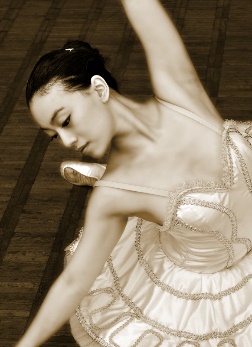 Nationality: FrenchAge: 28Email: celine.370012@2freemail.com CORE QUALIFICATIONSDANCING AND TEACHINGBallet Academic Training and Professional Degree for dance and teaching:                   DEC diploma («Diplôme d’Etudes Chorégraphiques»: Professional Orientation Conservatory Diploma in France) Contemporary Academic Training and Professional Degree for dance and teaching:  DEC diploma Ballet and contemporary masters: Mariolina Giaretta (Ballet Master at Scala of Milan), Isabelle Ciaravola (“Etoile” Principal dancer at Opera de Paris), Jean Guizerix (“Etoile” Principal Dancer at Opera de Paris), Wayne Byars Latin Dances: Rumba, Tchatcha, Samba, Jive (training for competition) Argentine Tango: Professional experience as a dancer and teacher Other dances: Salsa, Rock, Waltz, Street-Jazz, Hip-hop, Modern-jazz, Musicals theaterPointe work: Proficiency Drama and SingingSoloist singer, dancer, and interpreter in « La Compagnie du Lac » (Musicals Company)Voice tessitura: C2 – C5ARTISTIC EXPERIENCE2015-2016 : Soloist dancer and choreographer in AMALFI Company, 
Argentine Tango show at Palais des Congrès in “Les Chemins de Buenos Aires”. 2012-2014 : Production assistant in AMALFI Company (organization, communication, stage management)2002-2012 : Soloist singer, ballet-jazz-contemporary dancer, and interpreter in « La Compagnie du Lac » (Musicals Company), in different shows (“Les Misérables” “Mayflower” “Peter Pan” etc…)June 2012- April 2013 : Partnering with maestro Coco DIAS for Argentin Tango shows, master-classes, festivals, and workshops 2002-2007 : Dancer in repertory ballets in “Astragale et Cie” (Contemporary and Ballet) LANGUAGES AND OTHER SKILLSEnglish : Fluent, C2 CEFR Level (First Certificate of Cambridge English Language Assessment in 2006, I have improved my English since) French : Mother tongueChinese: Mother tongueSpanish: Beginner Entrepreneurship and Business development: I have built my own well-being center, “L’Atelier de l’Hypnose”, practicing hypnotherapy since 2012, providing me good monthly income by working only part-time (the other part of the time I work as a dancer) Project management: MOOC certificate Ecole Centrale LilleMedical studies: 5 years of medical studies at “Paris Descartes University” from 2002 to 2007. First Aid certificate in FranceIT skills: MS office, website creation (www.atelier-hypnose.com /www.cours-danse-paris.net) , Basic search Engine Optimization knowledge, Graphic design creation (adobe suite) to create communication toolsBook writing: “How to manage Stress at Work by auto-hypnosis”. Self-publication on Amazon. Conference speaker: organizing and giving conference in order to promote my book 